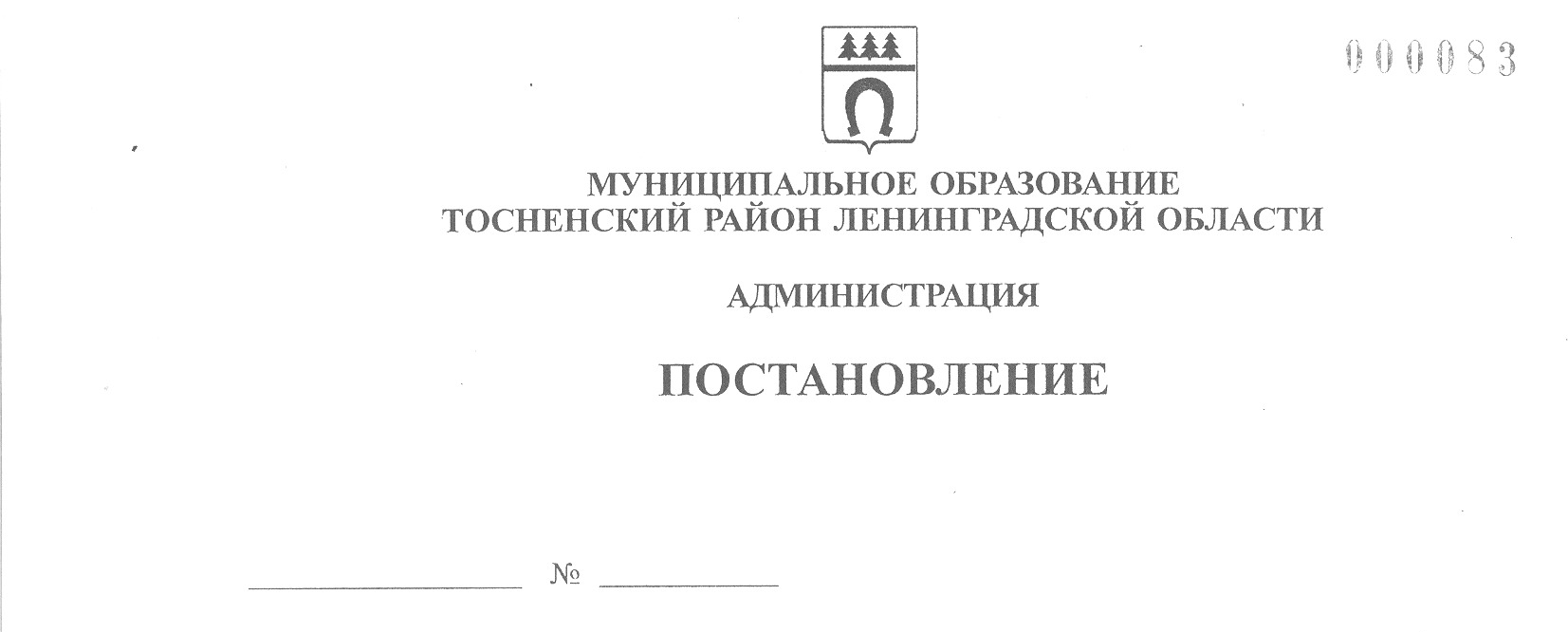 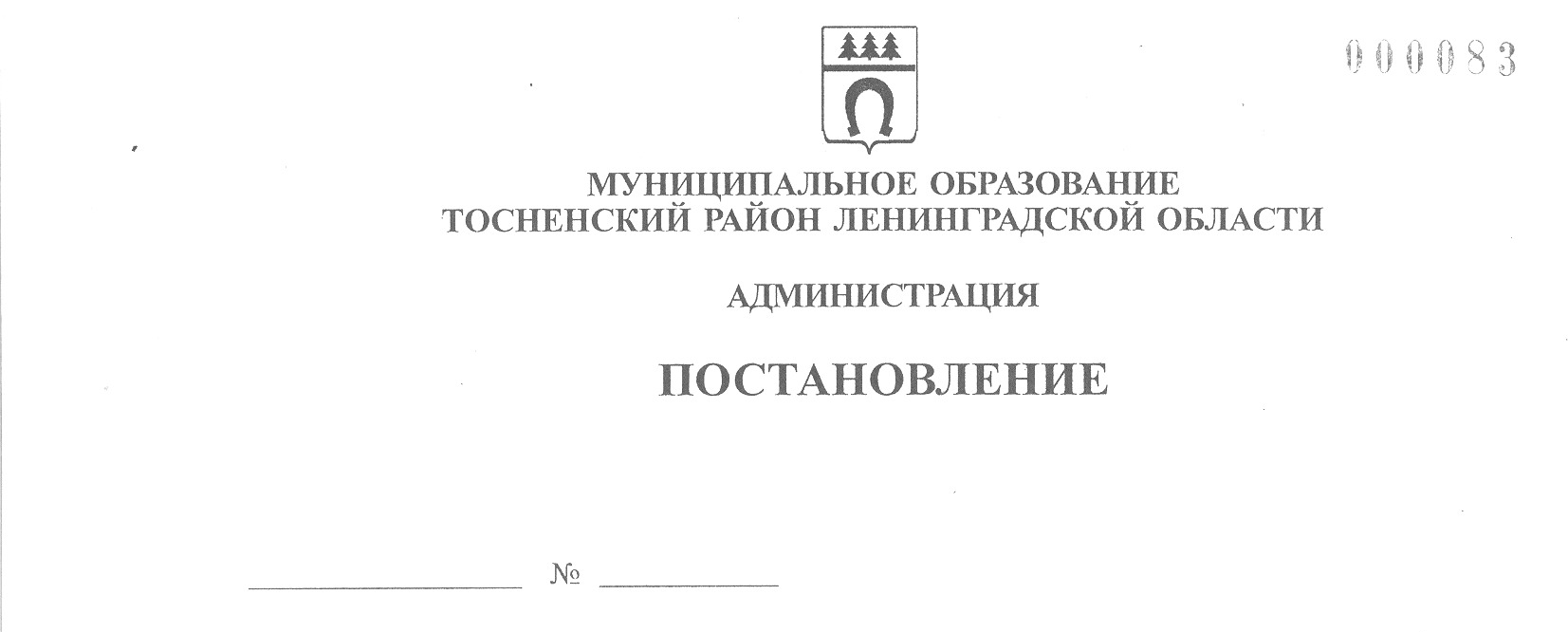 14.07.2020                                1226-паОб оплате труда работников  муниципальных учреждений Тосненского городского поселенияТосненского  муниципального района Ленинградской областиВ соответствии с Трудовым кодексом Российской Федерации, в целях определения размеров и условий оплаты труда работников муниципальных учреждений Тосненского городского поселения Тосненского муниципального района Ленинградской области, исполняя полномочия администрации муниципального образования Тосненское городское поселение Тосненского муниципального района Ленинградской области на основании статьи 13 Устава Тосненского городского поселения Тосненского муниципального района Ленинградской области и статьи 25 Устава муниципального образования Тосненский район Ленинградской области, администрация муниципального образования Тосненский район Ленинградской областиПОСТАНОВЛЯЕТ:1. Утвердить Положение об оплате труда работников муниципальных учреждений Тосненского городского поселения Тосненского муниципального района Ленинградской области (приложение).2. Настоящее постановление вступает в действие с момента официального опубликования (обнародования) и применяется к правоотношениям с 1 октября 2020 года.3. Комитету финансов администрации муниципального образования Тосненский район Ленинградской области направить в пресс-службу комитета по организационной работе, местному самоуправлению, межнациональным и межконфессиональным отношениям администрации муниципального образования Тосненский район Ленинградской области настоящее постановление для обнародования и опубликования в порядке, установленном Уставом Тосненского городского поселения Тосненского муниципального района Ленинградской области.4. Пресс-службе комитета по организационной работе, местному самоуправлению, межнациональным и межконфессиональным отношениям администрации муниципального образования Тосненский район Ленинградской области обнародовать и опубликовать настоящее постановление в порядке, установленном Уставом Тосненского городского поселения Тосненского муниципального района Ленинградской области.25. Контроль за исполнением настоящего постановления возложить на заместителя главы администрации – председателя комитета финансов администрации муниципального образования Тосненский район Ленинградской области Малинину В.Н. Глава администрации                                                                                          А.Г. КлементьевМурша Светлана Ивановна, 8(81361) 332489 гаПриложениек постановлению администрациимуниципального образования Тосненский районЛенинградской области         14.07.2020             1226-паот______________№___________ПОЛОЖЕНИЕоб оплате труда работников муниципальных учреждений Тосненского городского поселения Тосненского муниципального района Ленинградской областиНастоящее Положение об оплате труда работников муниципальных учреждений Тосненского городского поселения Тосненского муниципального  района Ленинградской области (далее – Положение) регулирует отношения, связанные с оплатой труда работников муниципальных учреждений Тосненского городского поселения Тосненского муниципального района Ленинградской области (далее – учреждения).1. Понятия, термины и сокращения, применяемые в настоящем Положении1.1. В настоящем Положении используются следующие термины, понятия и сокращения:- расчетная величина – показатель, установленный  решением совета депутатов Тосненского городского поселения Тосненского муниципального района Ленинградской области о бюджете Тосненского городского поселения  Тосненского муниципального района Ленинградской области на очередной финансовый год и на плановый период, который применяется для расчета должностных окладов (окладов, ставок заработной платы) работников за календарный месяц или за выполнение установленной нормы труда;- межуровневый коэффициент – показатель, устанавливаемый администрацией муниципального образования Тосненский район Ленинградской области (далее – администрация), по квалификационным уровням профессиональных квалификационных групп, профессиональным квалификационным группам (в случаях, когда профессиональная квалификационная группа не содержит деления на квалификационные уровни), а также по должностям, не включенным в профессиональные квалификационные группы, отражающий уровень квалификации работников;- масштаб управления учреждением – перечень объемных показателей, характеризующих размер и сложность функций управления учреждениями в соответствующей отрасли, устанавливаемых администрацией;- коэффициент масштаба управления учреждением – коэффициент, применяемый для определения должностного оклада руководителя с учетом значений объемных показателей, в соответствии с порядком, установленным администрацией;- основной персонал – работники, непосредственно выполняющие функции, оказывающие услуги (выполняющие работы), направленные на достижение определенных уставом учреждения целей деятельности этого учреждения, а также их непосредственные руководители, за исключением руководителя, заместителя руководителя и главного бухгалтера учреждения.1.2. Понятия и термины, применяемые в настоящем Положении, но не указанные в пункте 1.1. настоящего раздела, используются в значениях, определенных в трудовом законодательстве и иных нормативных правовых актах Российской Федерации, содержащих нормы трудового права.2. Общие положения2.1. Размер расчетной величины пересматривается не реже одного раза в год и не может быть пересмотрен в сторону уменьшения.2.2. Месячная заработная плата работника учреждения не может быть ниже размера минимальной заработной платы в Ленинградской области, установленного региональным соглашением о минимальной заработной плате в Ленинградской области, при условии, что указанным работником полностью отработана за этот период норма рабочего времени и выполнены нормы труда (трудовые обязанности).2.3. Администрация утверждает Инструкцию о системах оплаты труда в муниципальных учреждениях Тосненского городского поселения Тосненского муниципального района Ленинградской области по видам экономической деятельности (далее – Инструкция), устанавливающую:- межуровневые коэффициенты;- порядок определения размеров должностных окладов (окладов, ставок заработной платы) работников и повышающих коэффициентов к ним (в том числе для руководителей, их заместителей и главных бухгалтеров учреждений);- перечни должностей (профессий) работников, относимых к основному персоналу учреждений;- порядок определения коэффициентов масштаба управления учреждениями; - размеры и порядок установления компенсационных выплат;- виды и порядок установления стимулирующих выплат, в том числе особенности предоставления стимулирующих выплат руководителям учреждений в зависимости от показателей эффективности и результативности деятельности учреждений;- порядок и предельные размеры оказания материальной помощи работникам;- формы тарификационных списков;- порядок формирования и использования фонда оплаты труда муниципальных казенных учреждений Тосненского городского поселения Тосненского муниципального района Ленинградской области.2.4. Системы оплаты труда работников устанавливаются коллективными договорами, соглашениями, локальными нормативными актами в соответствии с трудовым законодательством, иными нормативными правовыми актами Российской Федерации, содержащими нормы трудового права, настоящим постановлением, Инструкцией.2.5. Локальные нормативные акты, устанавливающие системы оплаты труда, принимаются руководителями учреждений с учетом мнения представительного органа работников и подлежат согласованию с администрацией, при этом условия оплаты труда работников не могут быть ухудшены по сравнению с Инструкцией.3. Оплата труда работников3.1. Должностные оклады руководителей учреждений устанавливаются администрацией. Минимальный уровень должностного оклада руководителя определяется путем умножения среднего минимального уровня должностного оклада (оклада, ставки заработной платы) работников, относимых к основному персоналу соответствующего учреждения, на коэффициент масштаба управления учреждением.3.2. Должностные оклады заместителей руководителей и главных бухгалтеров учреждений устанавливаются правовым актом руководителя учреждения. Минимальный уровень должностного оклада заместителя руководителя устанавливается на 10 процентов ниже минимального уровня должностного оклада руководителя соответствующего учреждения. Минимальный уровень должностного оклада главного бухгалтера учреждения устанавливается на 20 процентов ниже минимального уровня должностного оклада руководителя соответствующего учреждения.3.3. Должностные оклады (оклады, ставки заработной платы) работников (за исключением руководителей, заместителей руководителей и главных бухгалтеров учреждений) устанавливаются правовым актом руководителя учреждения в размере не ниже минимального уровня должностного оклада (оклада, ставки заработной платы) работника, определяемого путем умножения расчетной величины на межуровневый коэффициент.3.4. К должностным окладам (окладам, ставкам заработной платы) работников (включая руководителей, заместителей руководителей и главных бухгалтеров учреждений) применяются повышающие коэффициенты, предусмотренные Инструкцией.3.5. Оплата труда работников (включая руководителей, заместителей руководителей и главных бухгалтеров учреждений) включает в себя:- должностные оклады (оклады, ставки заработной платы);- компенсационные выплаты;- стимулирующие выплаты.3.6. Размеры стимулирующих выплат руководителю учреждения устанавливаются распоряжением администрации в зависимости от показателей эффективности и результативности деятельности учреждения.4. Заключительные положения4.1. Заработная плата работников (без учета премий и иных стимулирующих выплат) при введении новых систем оплаты труда и их изменении не может быть меньше заработной платы (без учета премий и иных стимулирующих выплат), выплачиваемой работникам до их введения и изменения, при условии сохранения объема должностных (трудовых) обязанностей работников и выполнения ими работ той же квалификации. 